АДМИНИСТРАЦИЯ  ВЕСЬЕГОНСКОГО  МУНИЦИПАЛЬНОГО ОКРУГАТВЕРСКОЙ  ОБЛАСТИП О С Т А Н О В Л Е Н И Ег. Весьегонск  24.08.2022                                                                                                                               № 333п о с т а н о в л я ю:1. Внести в муниципальную программу Весьегонского муниципального округа Тверской области «О дополнительных мерах по социальной поддержке населения Весьегонского муниципального округа Тверской области» на 2022-2027 годы, утверждённую постановлением администрации Весьегонского муниципального округа от 30.12.2021 № 657, следующие изменения:1.1) в паспорте программы первый и второй абзац раздела «Объемы и источники финансирования муниципальной программы по годам ее реализации  в разрезе подпрограмм» изложить в следующей редакции:1.2) главу 3 «Объем финансовых ресурсов, необходимый для реализации подпрограммы» подпрограммы «Обеспечение жильём детей-сирот и детей, оставшихся без попечения родителей» раздела 3 программы изложить в следующей редакции:	«Глава 3 Объем финансовых ресурсов, необходимый для реализации подпрограммы.Объем бюджетных ассигнований, выделенный на реализацию подпрограммы 3, по годам реализации муниципальной программы в разрезе задач, приведен в таблице 1.Таблица 11.3) приложение 1 «Характеристика муниципальной программы  Весьегонского муниципального округа Тверской области «О дополнительных мерах по социальной поддержке населения Весьегонского муниципального округа Тверской области» на 2022-2027 годы» изложить в новой редакции (прилагается).2. Обнародовать настоящее постановление на информационных стендах Весьегонского муниципального округа Тверской области и разместить на официальном сайте Администрации Весьегонского муниципального округа Тверской области в информационно-телекоммуникационной сети Интернет.Настоящее постановление вступает в силу после его официального обнародования.Контроль за исполнением настоящего постановления возложить на заместителя главы Администрации Весьегонского муниципального округа, заведующего Отделом культуры  Живописцеву Е.А.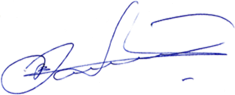  И.о. Главы Весьегонского  муниципального округа                                                                                       А.В. КозловО внесении изменений в постановление Администрации Весьегонского муниципального округа от 30.12.2021 № 657Объемы и источники финансирования муниципальной программы по годам ее реализации  в разрезе подпрограммФинансирование программы осуществляется в следующих объёмах (руб.):Всего – 48 017 700,00, из которых2022 год – 3 971 100,00, в том числе:подпрограмма 1 – 193 000,00подпрограмма 2 – 494 400,00	подпрограмма 3 – 1 964 700,00	подпрограмма 4- 1 319 000,00Годы реализации муниципальной программыОбъем бюджетных ассигнований, выделенный на реализацию подпрограммы «Обеспечение жильём детей-сирот и детей, оставшихся без попечения родителей» (рублей)Итого,рублейГоды реализации муниципальной программыЗадача  1 2022 г.1 964 700,001 964 700,002023 г.4 420 400,004 420 400,002024 г.7 367 300,007 367 300,002025 г.7 367 300,007 367 300,002026 г.7 367 300,007 367 300,002027 г.7 367 300,007 367 300,00Всего, рублей35 854 300,0035 854 300,00